GRADO EN INGENIERÍA MARÍTIMADATOS DEL ALUMNO/A:DATOS DE LA ENTIDADDATOS DE LA PRÁCTICALugar y fecha :Fdo:  firma del alumno					Fdo: el tutor de la empresa (sello de la entidad)Fdo.: el tutor académico (sello de la Escuela)Objetivos para Ingeniería MarítimaObjetivos: 
Adquisición y desarrollo de las siguientes competencias:Competencias básicas:Las competencias recogidas en el Verifica de la titulación.Competencias genéricas:Capacitación científica, técnica y metodológica para desarrollar actividades de diseño, mantenimiento y operación de instalaciones industriales en el ámbito marino y terrestre.Competencias en materia de mantenimiento y reparaciones de equipos, maquinara principal y auxiliar, instalaciones eléctricas, electrónicas y de control.Proyectos de reparaciones, inspecciones y construcción de todo tipo de buques y plataformas marinas.Manejo de herramientas de mano y equipos básicos de pruebas y medición eléctrica, electrónica y mecánica necesarios para las operaciones de reparación, mantenimiento y detección de averías.Organización y gestión de PersonalConocimiento, comprensión y capacidad para aplicar la legislación necesaria en el ejercicio de la profesión de Ingeniero Técnico Naval. Conocimiento, utilización y aplicación de los principios de la ingeniería comunes a la rama naval. Engloba todas las competencias específicas comunes a la rama naval Conocimiento y capacidad para aplicar la tecnología específica de propulsión y servicios del buque. Engloba todas las competencias específicas de propulsión y servicios del buqueCompetencias específicas a adquirir por el estudiante:Las que resulten del tipo de prácticas realizadas en la empresaNombre y apellidos:Nombre y apellidos:Nombre y apellidos:Teléfono:e-maile-mailTitulación:Titulación:Curso:DNI:Fecha de nacimiento:Fecha de nacimiento:DirecciónDirecciónDirecciónPoblación/Código Postal:Población/Código Postal:Población/Código Postal:Nombre de la entidad colaboradora:Nombre de la entidad colaboradora:Persona de contacto:Persona de contacto:Teléfono/móvil:e-mailDirecciónDirecciónPoblación:Código Postal:Teléfono de la entidad:Fax (si procede):Firmante del proyecto:Firmante del proyecto:Cargo del firmante:Cargo del firmante:Tipo de la práctica (Curricular/No Curricular): Tipo de la práctica (Curricular/No Curricular): Tipo de la práctica (Curricular/No Curricular): Fecha de inicio:Fecha de Finalización:Fecha de Finalización:Número total de horas:      Media Jornada 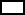       Media Jornada Número total de horas:     Jornada Completa     Jornada CompletaHorario a desarrollar por el alumno:Horario a desarrollar por el alumno:Horario a desarrollar por el alumno:Lugar/Dirección:Lugar/Dirección:Lugar/Dirección:Tutor en la empresa:Tutor en la empresa:Tutor en la empresa:Correo-e del tutor en la empresa:Correo-e del tutor en la empresa:Teléfono:Tutor académico:Tutor académico:Tutor académico:Correo-e del tutor académico:Correo-e del tutor académico:Teléfono:ACTIVIDADES A DESARROLLAR